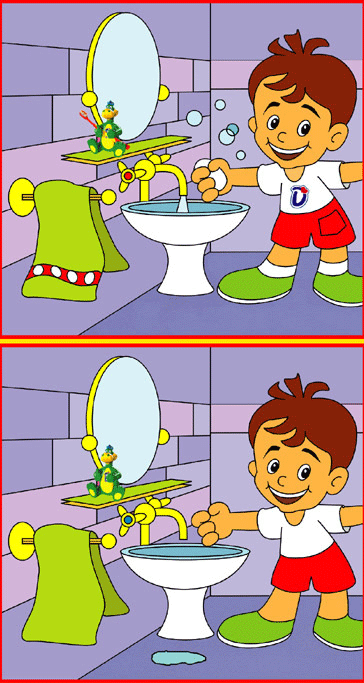 Найди отличияЧто лишнее?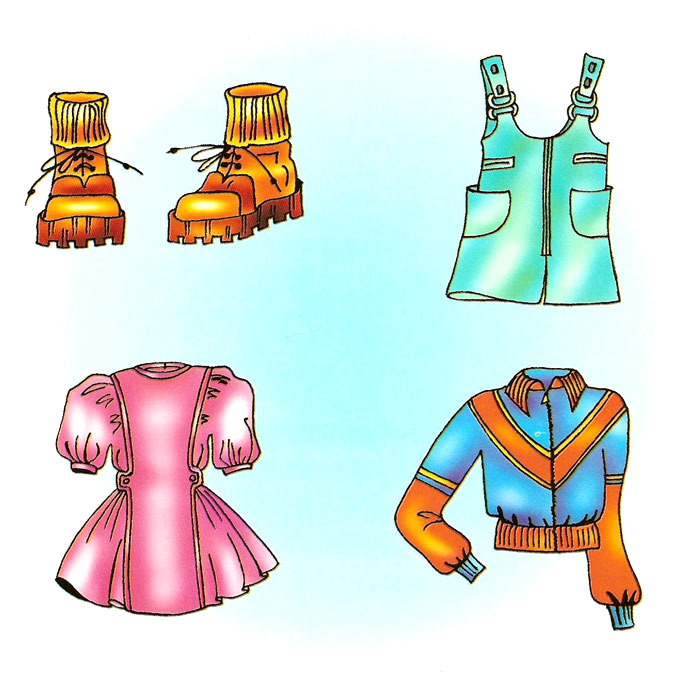 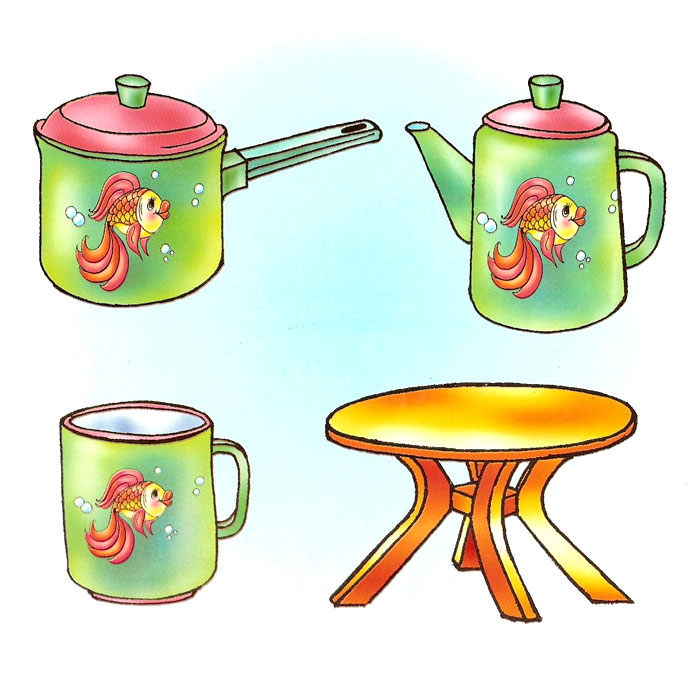 Что лишнее?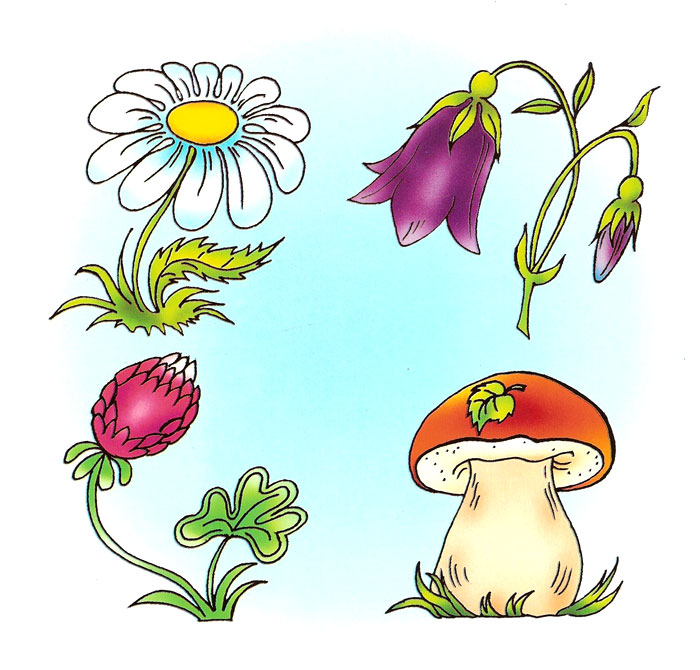 Что лишнее?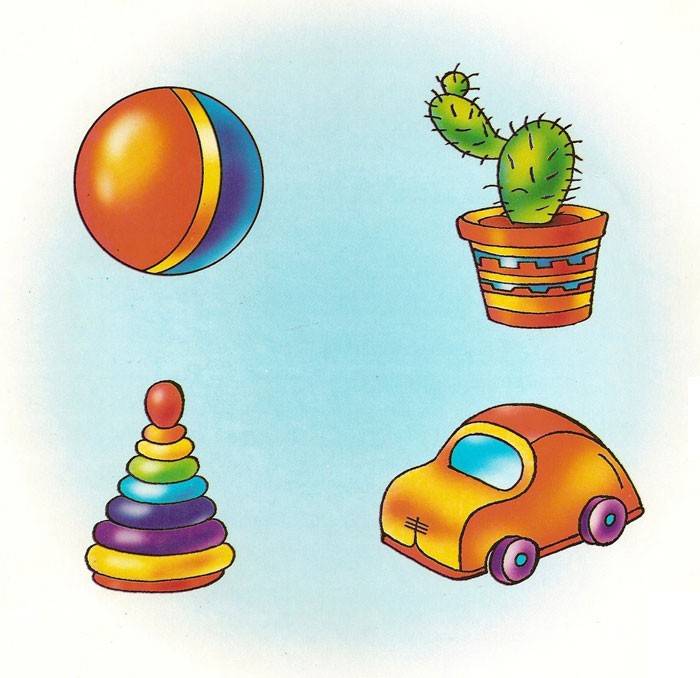 Что лишнее?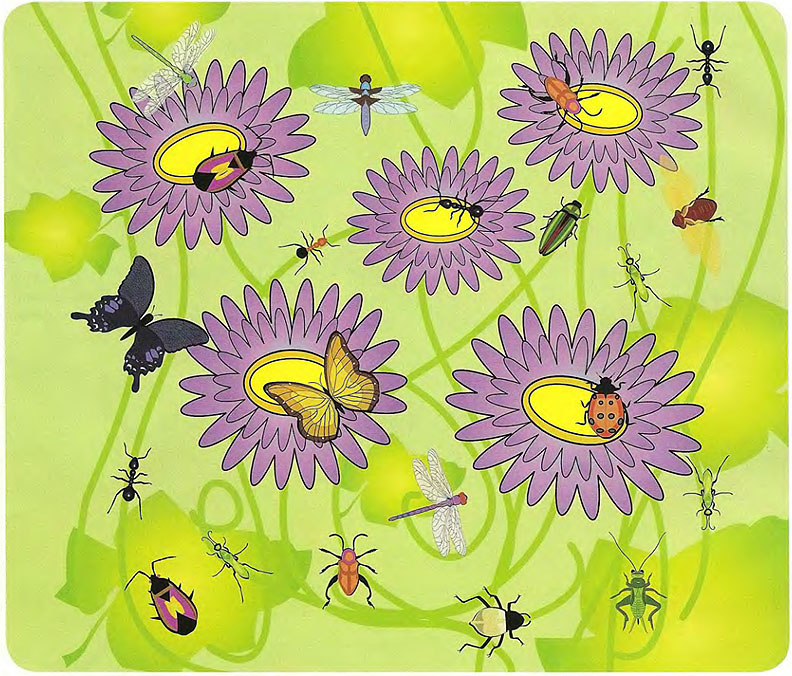 Цветы могут стать настоящим домом для бабочек, жучков, муравьев и прочих букашек. Сколько жителей ты насчитаешь на этом цветочном кусте?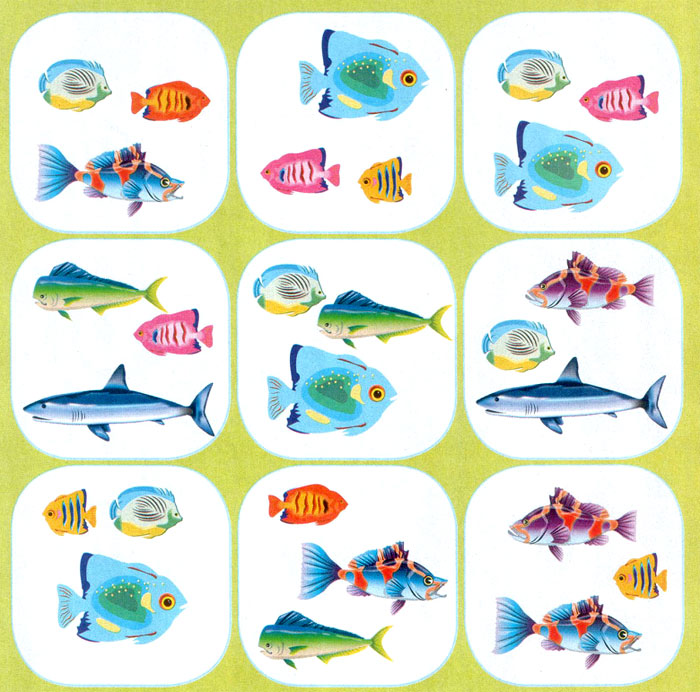 Всего на картинке изображены 9 различных рыбок. В каждой клетке - по три. Выбери три таких клетки, чтобы в них содержались все девять разных рыбок.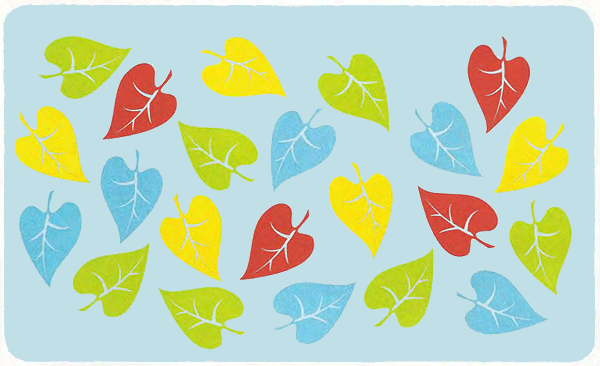 Попробуй определить с первого взгляда, листьев какого цвета здесь больше всего. Потом проверь себя - посчитай.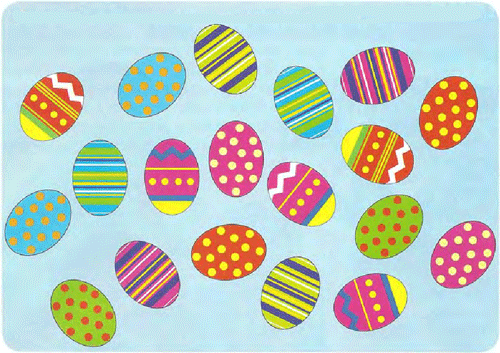 Найди на картинке яйцо, у которого нет пары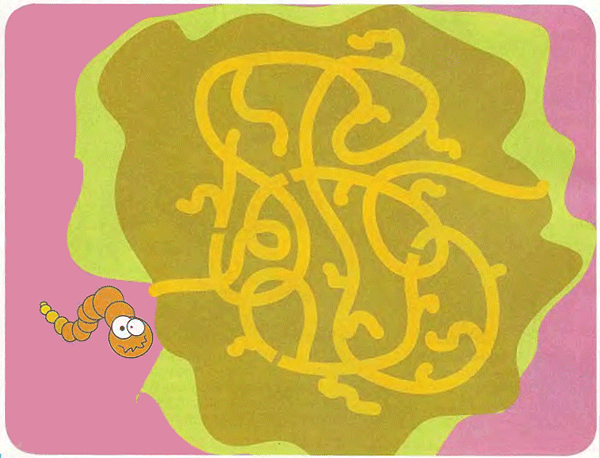 Тоннели, которые прокопал червячок, кое-где обвалились и оказались непроходимыми. Помоги ему найти кратчайшую дорогу к выходу!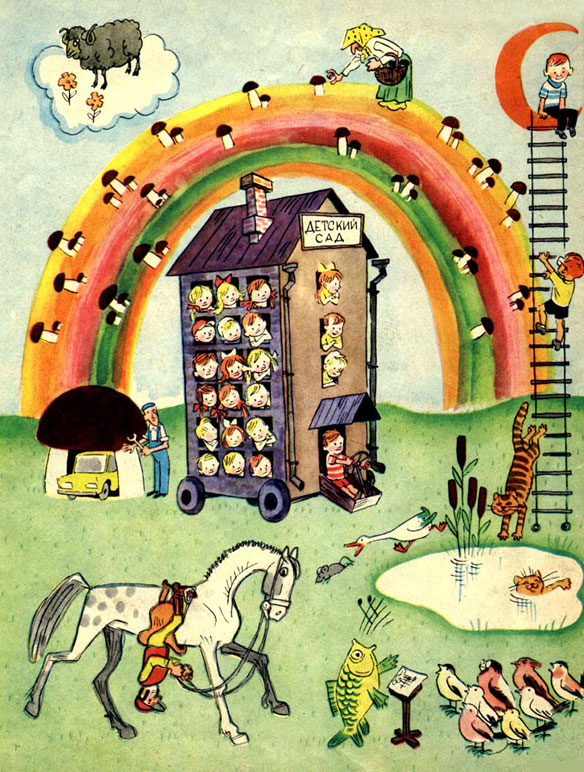 Что перепутал художник?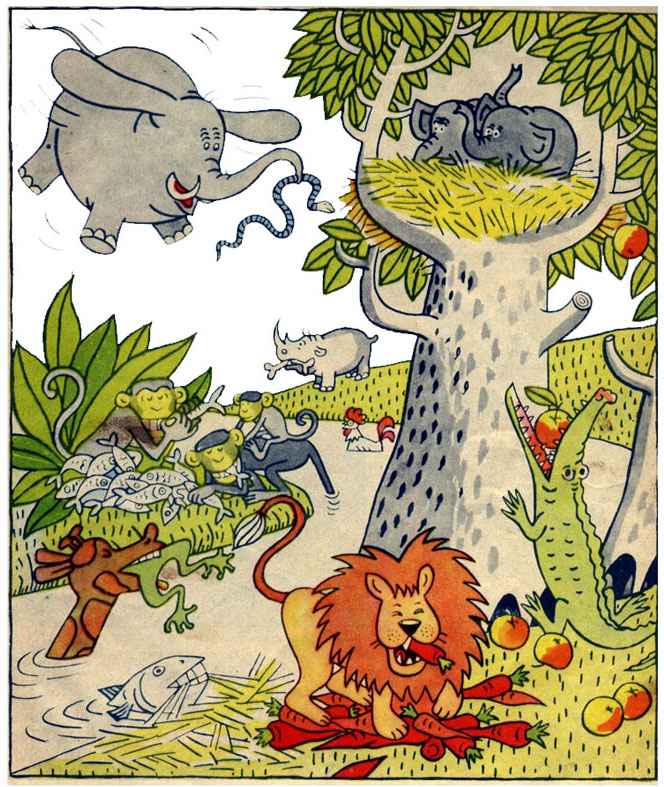 Что перепутал художник?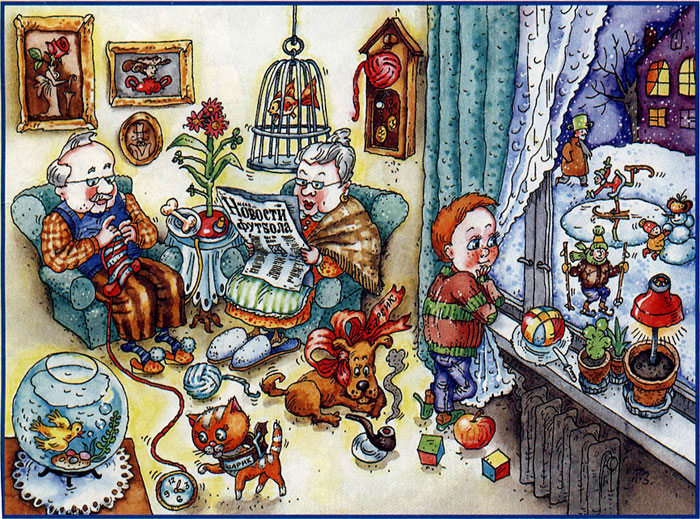 Что перепутал художник?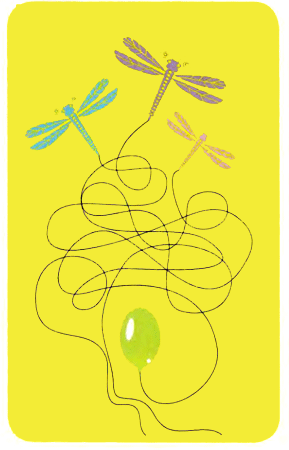 К КАКОЙ СТРЕКОЗЕ ПРИВЯЗАН ШАРИК?